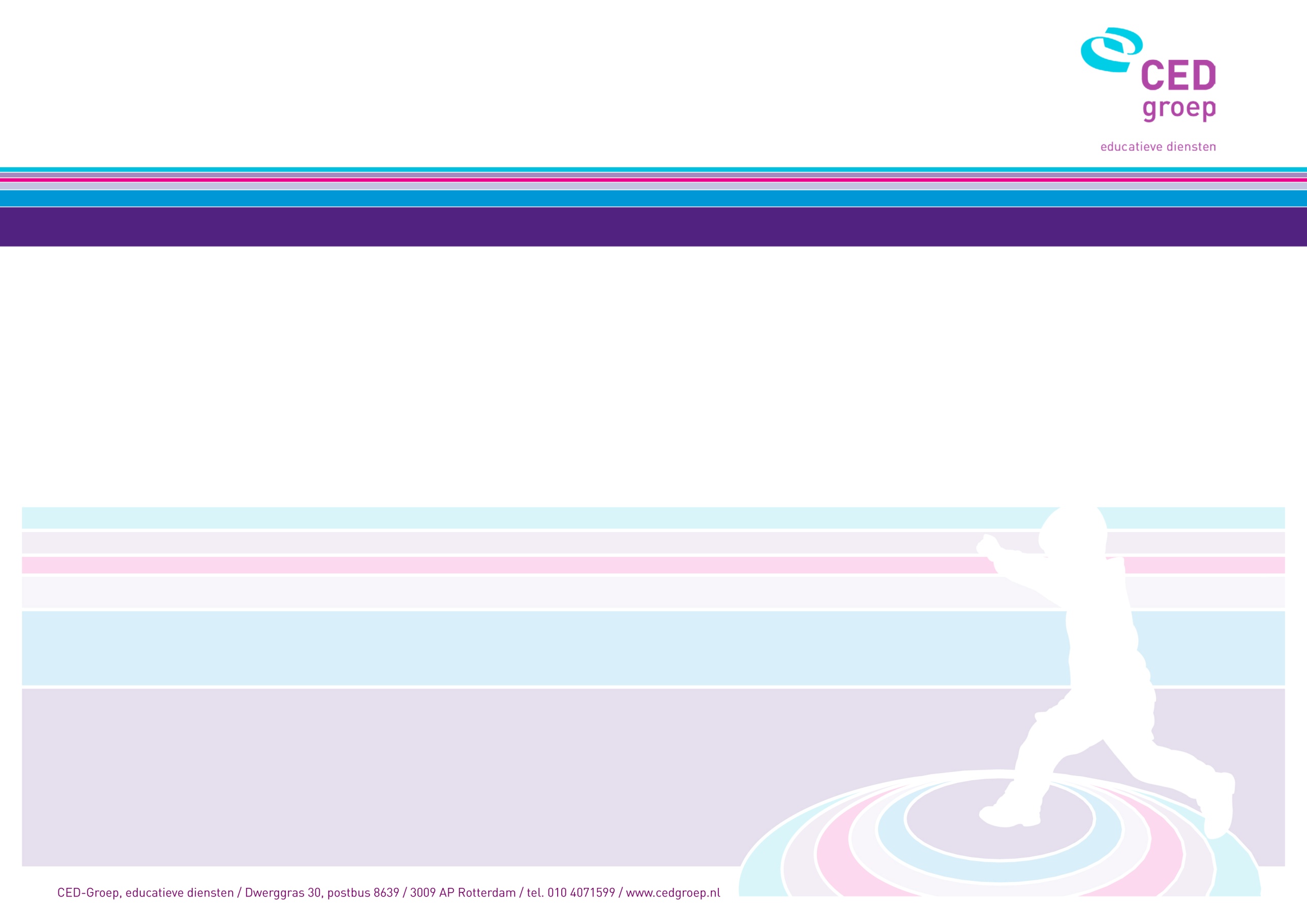 Grote motoriekGrote motoriekGrote motoriekGrote motoriekGrote motoriekGrote motoriekGrote motoriekPO 1PO 2CategorieënStap 1Stap 2Stap 3Stap 4Stap 5Stap 6BalancerenLoopt en trekt speelgoed achter zich aan. Hij kan dit ook achteruitlopend en zowel met de linker als rechter handDraagt tijdens het lopen in zowel alleen   de linker- als de rechterhand, als in beide handen een voorwerp Legt een voorwerp boven zijn eigen hoofd weg in bijvoorbeeld de kast of op het aanrechtStaat op de tenen, gesteund of kortdurend zonder steun, bijvoorbeeld om iets hoog uit de kast te pakkenLoopt op de tenen voorwaarts: 4 stappenLoopt 2 stappen op de hakken voorwaartsLoopt voor en achterwaarts 2 meter op tenen en hakkenLoopt voetje voor voetje, hakken tegen tenen, bijvoorbeeld over de stoeprandLoopt achterwaarts Loopt in beide richtingen om bijvoorbeeld een speeltoestel (linksom en rechtsom)Loopt over een bankLoopt achterwaarts over twee naast elkaar staande banken (breed oppervlak)  en passeert een ander kindLoopt over een smalle balk (bijvoorbeeld omgekeerde bank)Loopt enkele passen  achterwaarts over een balk (omgekeerde bank)Speelt met twee handen zowel links als rechts naast hem als hij zit op de grondKan vanuit zit op de vloer opstaan terwijl speelgoed met twee handen wordt vastgehoudenZit met de voeten los van de grond op de rug van een ander die op handen en knieën zitPakt staand speelgoed van de vloer met zowel  linker- als rechter hand als met 2 handen tegelijkGaat zonder steun staand op de voeten naar staan op de knieën; eerst op 1 knie, daarna op 2 knieënPakt staand speelgoed van de vloer met zowel  linker- als rechter hand als met 2 handen tegelijkGrote motoriekGrote motoriekGrote motoriekGrote motoriekGrote motoriekGrote motoriekGrote motoriekPO 1PO 2CategorieënStap 1Stap 2Stap 3Stap 4Stap 5Stap 6RennenRent met het lichaam licht naar voren gebogen. Mogen nog dribbelpasjes zijnMaakt bochten links- en rechtsom  tijdens het rennenStaat vanuit vaart plotseling stilVermindert vaart of versnelt tijdens het rennenVerandert tijdens snel rennen van richtingRent bij tikkertje door de zaal heenLoopt estafette in een rechte lijn met 1 ander kindLoopt weg voor de tikkerPO 1PO 2CategorieënStap 1Stap 2Stap 3Stap 4Stap 5Stap 6KlimmenKlimt trap op met twee handen aan de leuning. Af mag nog op de knieën Klimt op meubelsLoopt een trap op en af, mag nog met twee voeten op één tredeLoopt een trap afwisselend met rechter- en linkervoet op en af, met steun aan  leuning of hand(en) van pedagogisch medewerkerLoopt een trap afwisselend met rechter- en linkervoet op en af  zonder steunKlimt tot de helft omhoog, opzij en naar beneden in het klimraam Klimt afwisselend met rechter- en linkerbeen en arm tot de hoogste sport omhoog, opzij en naar beneden in het klimraam Grote motoriekGrote motoriekGrote motoriekGrote motoriekGrote motoriekGrote motoriekGrote motoriekPO 1PO 2CategorieënStap 1Stap 2Stap 3Stap 4Stap 5Stap 6SpringenSpringt met twee voeten tegelijk op van de vloerSpringt met twee voeten tegelijk van de onderste traptredeMaakt twee sprongen voorwaarts op één of beide voeten Maakt meerdere sprongen achter elkaar voorwaarts en op de plek met twee voeten tegelijkSpringt met 2 voeten naast elkaar 5  sprongen voorwaartsSpringt met 2 voeten naast elkaar over een touw op de grondSpringenMaakt spreidsprong op de plaatsSpringt met 2 voeten naast elkaar 5 keer opzij van links naar rechts en van rechts naar linksSpringenSpringt over een lijn (loopspringen)Springt en landt met twee voeten tegelijk en kan meteen weer verder gaanMaakt loopsprong (afzetten en landen met één voet, loopspringen)Grote motoriekGrote motoriekGrote motoriekGrote motoriekGrote motoriekGrote motoriekGrote motoriekGrote motoriekGrote motoriekGrote motoriekGrote motoriekGrote motoriekGrote motoriekPO 1PO 1PO 2CategorieënCategorieënStap 1Stap 1Stap 2Stap 3Stap 3Stap 3Stap 4Stap 4Stap 5Stap 5Stap 6BalspelenBalspelenRolt een bal met 1 hand Rolt een pion om met een grote balRolt een pion om met een grote balRolt een pion om met een grote balRolt een pion om staand met gebogen knieën Rolt een pion om staand met gebogen knieën BalspelenBalspelenGooit een kleine bal bovenhands met één hand, zonder richtingKan een kleine bal bovenhands met één hand  in een bepaalde richting gooienKan een kleine bal bovenhands met één hand  in een bepaalde richting gooienKan een kleine bal bovenhands met één hand  in een bepaalde richting gooienKan een bal bovenhands met twee handen gooien zonder het evenwicht te verliezenHoudt een ballon 6 keer hoogGooit een kleine bal onderhands, zonder richting Houdt een ballon 6 keer hoogGooit een kleine bal onderhands, zonder richting Gooit bovenhands of onderhands een grote, zachte bal of pittenzakje richting een anderGooit een pittenzakje of grote zachte bal  in een korf of doos op de grond Gooit bovenhands of onderhands een grote, zachte bal of pittenzakje richting een anderGooit een pittenzakje of grote zachte bal  in een korf of doos op de grond Gooit onderhands met 2 handen.Gooit een grote, zachte bal naar een ander zodanig dat die hem kan vangenGooit met een pittenzakje enkele blikken van een piramide om vanaf 2 meterGooit onderhands met 2 handen.Gooit een grote, zachte bal naar een ander zodanig dat die hem kan vangenGooit met een pittenzakje enkele blikken van een piramide om vanaf 2 meterKan een grote zachte bal of ballon vangen, met twee handen, maar mag nog tegen de borst komenKan een grote zachte bal of ballon vangen, met twee handen, maar mag nog tegen de borst komenVangt een, met een boog, aangegooid pittenzakje, mag nog tegen de borst komenVangt een, met een boog, aangegooid pittenzakje, mag nog tegen de borst komenVangt een naar de borst aangegooid pittenzakje  met twee handen, mag vervolgens tegen de borst geklemd wordenVangt een naar de borst aangegooid pittenzakje  met twee handen, mag vervolgens tegen de borst geklemd wordenKan tegen een grote bal aanschoppen, zonder het evenwicht te verliezen, mag zich hierbij nog vasthouden aan de hand van de pedagogisch medewerker of bijvoorbeeld een muurKan tegen een grote stilliggende bal aanschoppen, zonder het evenwicht te verliezenKan tegen een grote stilliggende bal aanschoppen, zonder het evenwicht te verliezenKan tegen een grote stilliggende bal aanschoppen, zonder het evenwicht te verliezenTrapt tegen een bal die stil ligtDoet een poging om tegen een aangespeelde bal te schoppenDoet een poging om tegen een aangespeelde bal te schoppenSchopt gericht tegen een aangespeelde bal Schopt gericht tegen een aangespeelde bal Doet een poging om met de voeten het eigen doel te verdedigenDoet een poging om met de voeten het eigen doel te verdedigenFijne motoriekFijne motoriekFijne motoriekFijne motoriekFijne motoriekFijne motoriekFijne motoriekFijne motoriekFijne motoriekFijne motoriekFijne motoriekFijne motoriekFijne motoriekPO 1PO 1PO 2CategorieënStap 1Stap 1Stap 2Stap 2Stap 2Stap 3Stap 4Stap 4Stap 5Stap 5Stap 6Stap 6Fijne motoriekStapelt twee voorwerpen, bijvoorbeeld blokkenStapelt twee voorwerpen, bijvoorbeeld blokkenPlaatst vijf ringen op een stok of piramidePlaatst vijf ringen op een stok of piramidePlaatst vijf ringen op een stok of piramideBouwt een toren van acht blokkenBouwt een hoge toren van verschillende vormen blokjes Bouwt een hoge toren van verschillende vormen blokjes Maakt strek- en buig bewegingen met de vingersSlaat  bij het voorlezen gericht de (harde) bladzijde om Maakt strek- en buig bewegingen met de vingersSlaat  bij het voorlezen gericht de (harde) bladzijde om Slaat bij een dun boekje de bladzijden één voor één om Slaat bij een dun boekje de bladzijden één voor één om Slaat bij een dun boekje de bladzijden één voor één om Geeft met  zijn vingers aan hoeveel jaar hij isTikt met de duim tegen de wijsvinger  om bijvoorbeeld een bladzijde om te slaan“Speelt piano” op de tafel door afwisselend met de vingers te tikkenToont de getallen 1 tot en met 5 met de vingersTikt met de duim tegen de wijsvinger  om bijvoorbeeld een bladzijde om te slaan“Speelt piano” op de tafel door afwisselend met de vingers te tikkenToont de getallen 1 tot en met 5 met de vingersTikt afwisselend met de duim tegen alle vingertoppen Tikt afwisselend met de duim tegen alle vingertoppen Kan ‘zet-in-elkaar speelgoed’ in en uit elkaar halen Kan ‘zet-in-elkaar speelgoed’ in en uit elkaar halen Kan ‘zet-in-elkaar speelgoed’ in en uit elkaar halen Stopt kleine voorwerpen met één hand in een doosje (lucifers, rozijnen)Maakt een puzzel van 4 stukjesGebruikt een enkele vinger om kleine knoppen in te drukken (telefoon, toetsenbord, deurbel)  Gebruikt een enkele vinger om kleine knoppen in te drukken (telefoon, toetsenbord, deurbel)  Kan een niet te strakke knoop dichtdoenKan een niet te strakke knoop dichtdoenGebruikt duim en wijsvinger om variërende groottes van voorwerpen aan te duidenGebruikt duim en wijsvinger om variërende groottes van voorwerpen aan te duidenGebruikt een lepel om zelf te eten of prikt met een vork en houdt met de andere hand het bord vastGebruikt een lepel om zelf te eten of prikt met een vork en houdt met de andere hand het bord vastGebruikt een lepel om zelf te eten of prikt met een vork en houdt met de andere hand het bord vastSchenkt, bijvoorbeeld, limonade in een bekertjeEet met een lepel zonder te knoeienEet met een lepel zonder te knoeienBesmeert een boterham met bijvoorbeeld boter houdt met andere hand de boterham vastBesmeert een boterham met bijvoorbeeld boter houdt met andere hand de boterham vastSnijdt boterham door middenSnijdt boterham door middenFijne motoriekFijne motoriekFijne motoriekFijne motoriekFijne motoriekFijne motoriekFijne motoriekFijne motoriekFijne motoriekFijne motoriekFijne motoriekFijne motoriekFijne motoriekPO 1PO 1PO 2CategorieënStap 1Stap 1Stap 2Stap 2Stap 2Stap 3Stap 4Stap 4Stap 5Stap 5Stap 6Stap 6Fijne motoriekHoudt tijdens het tekenen het potlood met de volle hand vast in het midden van het potloodHoudt tijdens het tekenen het potlood met de volle hand vast in het midden van het potloodPlaatst een stukje in een knoppenpuzzel Houdt tijdens het tekenen het  potlood vlak boven het papier vast met de vingertoppenPlaatst een stukje in een knoppenpuzzel Houdt tijdens het tekenen het  potlood vlak boven het papier vast met de vingertoppenPlaatst een stukje in een knoppenpuzzel Houdt tijdens het tekenen het  potlood vlak boven het papier vast met de vingertoppenRijgt 3 grote kralenHoudt tijdens het tekenen het  potlood vlak boven het papier vast met de vingertoppen. Met de andere hand houdt hij het papier vast Tekent een cirkel en lijnen na van een voorbeeld Rijgt een ketting van grote kralenKan papier scheuren met twee handen Rijgt een ketting van grote kralenKan papier scheuren met twee handen Maakt fijne draaibewegingen vanuit de pols, draait bijvoorbeeld een moer op een bout Heeft een duidelijke voorkeurshand Tekent een cirkelVolgt met het potlood een slingerende  lijn op papier, hoeft nog niet precies op de lijnMaakt fijne draaibewegingen vanuit de pols, draait bijvoorbeeld een moer op een bout Heeft een duidelijke voorkeurshand Tekent een cirkelVolgt met het potlood een slingerende  lijn op papier, hoeft nog niet precies op de lijnHeeft een goede pengreep (pincetgreep: potlood rust op middelvinger en wordt  tussen duim en wijsvinger geklemd) Tekent een vierkant Kleurt binnen de lijntjesHeeft een goede pengreep (pincetgreep: potlood rust op middelvinger en wordt  tussen duim en wijsvinger geklemd) Tekent een vierkant Kleurt binnen de lijntjes